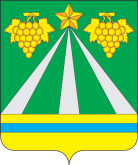 УПРАВЛЕНИЕ ПО ФИЗИЧЕСКОЙ КУЛЬТУРЕ И СПОРТУ АДМИНИСТРАЦИИ МУНИЦИПАЛЬНОГО ОБРАЗОВАНИЯ КРЫМСКИЙ РАЙОНПРИКАЗ      11.06.2021 			                                		          № 199- одгород КрымскО внесении изменений в приказ управления по физической культуре и спорту администрации муниципального образования Крымский район от 11 января 2021 года №9-од «Об утверждении календарного плана официальных физкультурных мероприятий и спортивных мероприятий муниципального образования Крымский район на 2021 год»На основании дополнения в положение о краевых соревнованиях по боксу на 2021 год,   п р и к а з ы в а ю:1. Внести в пункт 1.2.2. «Спортивные мероприятия» подраздела 1.2. «Участие в физкультурных и спортивных мероприятиях» раздела 1. «Спортивные и физкультурные мероприятия среди спортсменов и различных групп населения» приложения к приказу управления по физической культуре и спорту администрации муниципального образования Крымский район от 11 января 2021 года №9-од «Об утверждении календарного плана официальных физкультурных мероприятий и спортивных мероприятий муниципального образования Крымский район на 2021 год» следующие изменения:1.1. вид спорта «4. Бокс» добавить строкой 6 и изложить в следующей редакции:  «»2.  Контроль   за  исполнением приказа оставляю за собой.Начальник  управления                                                   	     Е.В.Мартынеко№ п/пНаименование мероприятий ДатапроведенияМестопроведенияУчаствующие организацииОтветственные за проведение6.Краевой турнир по боксу, посвященный памяти Героя Советского Союза М.К.Нагуляна, юниоры 17-18 лет22-30.06г.Сочиспортсмены МБУ ДО ДЮСШ№2МФКиС